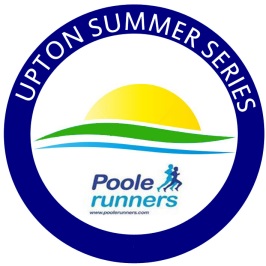 Summer Series 2018Venue: Upton Country Park, Poole, Dorset, BH17 7BJThe Poole Runners Summer Series consists of 6 time trials.  Simply turn up, register and go! The races are open to all standards. You don’t have to be a member of a running club. The routes are on traffic free paths starting and finishing in front of Upton House.  Junior race Open to 4 to14 years as of 2/5/18:  Starts at 18:45, (Approx. 1 mile.) £1.00 Seniors race: Starts at 19:15 (Approx. 3.5 Miles.) £2 all races for UKA registered runners.  £4 for Non UKA runners’ first race then £2.00 for subsequent races. Min age 14 as of 2/5/18 Save Money and time! Pay for 5 races get the sixth race FREE.  Plus no queuing to register on the night!Seniors only can enter the whole race series on-line. Visit www.poolerunners.co.uk   “Summer Series” for details. Cost is just £10 for the whole series. For extensive category prize list please see the website. (min of four races to qualify) Runners can compete in as many or as few of the races as they wish. Race DatesWednesday   2nd  May Wednesday   23rd  MayWednesday   20th JuneWednesday   4th  JulyWednesday   25th JulyWednesday   8th  August    (Seniors Prizegiving  is again at “The Junction”) Course:  Both the seniors and juniors course will be the same as 2018. Registration: On-night entries will be adjacent to the main car park. Parking:  Ample space but please note Borough of Poole have introduced charges. Results:  Will be published on the Poole Runners web site morning after each race Races will be run under UKA rules, licence number 2018 -31988 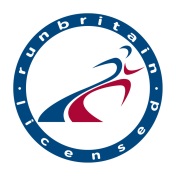 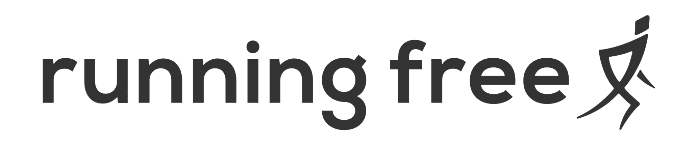 